Общественный совет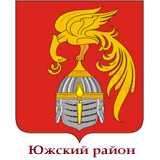 Южского муниципального районаГлаве администрации Южского муниципального района С.Ю. КропотовуГлавам администраций городского и сельских поселений Южского районаРекомендацияЮжский район славится именами пяти Героев Советского Союза и четырех полных кавалеров орденов Славы, получивших высокие награды в годы Великой Отечественной войны. Следующий год – особый для всех, кто хранит память о великой Победе. И о наших знаменитых земляках должны знать все южане, и особенно подрастающее поколение.В канун 70-летия Победы в Великой Отечественной войне Общественный совет Южского муниципального района предлагает увековечить память Героев Советского Союза и полных кавалеров орденов Славы следующим способом: при въезде в населенный пункт, где они родились или жили, на указателе населенного пункта сделать надпись, что это Родина Героя Советского Союза или полного кавалера орденов Славы. Например, д.Глушицы – «Родина полного кавалера орденов Славы Грызалова Виктора Андреевича».При въезде в Южский район рядом с названием муниципалитета необходимо указать: «Южский район – Родина пяти Героев Советского Союза и четырех полных кавалеров орденов Славы» с обязательным их перечислением.Полный кавалер орденов Славы Воробьев Александр Ильич родился в 1905 году в деревне Чеусово Южского района (Мугреево-Никольское сельское поселение).Полный кавалер орденов Славы Грызалов Виктор Андреевич родился в 1925 году в деревне Глушицы Южского района (Новоклязьминское сельское поселение).Полный кавалер орденов Славы Иванов Константин Сергеевич родился в 1923 году в городе Южа (Южское городское поселение).Полный кавалер орденов Славы Паничев Борис Алексеевич родился в 1924 году в городе Южа (Южское городское поселение).Герой Советского Союза Брюханов Алексей Иванович, родившись в 1923 году в Верхнеландеховском районе, учился и жил до Великой Отечественной войны в Юже (Южское городское поселение).Герой Советского Союза Быков Леонид Тимофеевич родился в 1914 году в городе Южа (Южское городское поселение).Герой Советского Союза Кузнецов Николай Александрович родился в 1918 году в деревне Емельяново Хотимльского сельсовета Южского района (Хотимльское сельское поселение).Герой Советского Союза Соколов Африкан Федорович родился в 1917 году в городе Южа (Южское городское поселение).Герой Советского Союза Яхнов Геннадий Михайлович родился в 1918 году в деревне Фофаново Хотимльского сельсовета Южского района (Хотимльское сельское поселение).